Приложение 2.Дополнительные заданияЗадание «Полбуквы».Допиши буквы, и ты сможешь прочитать термины, применяемые при выполнении ручных и машинных работ.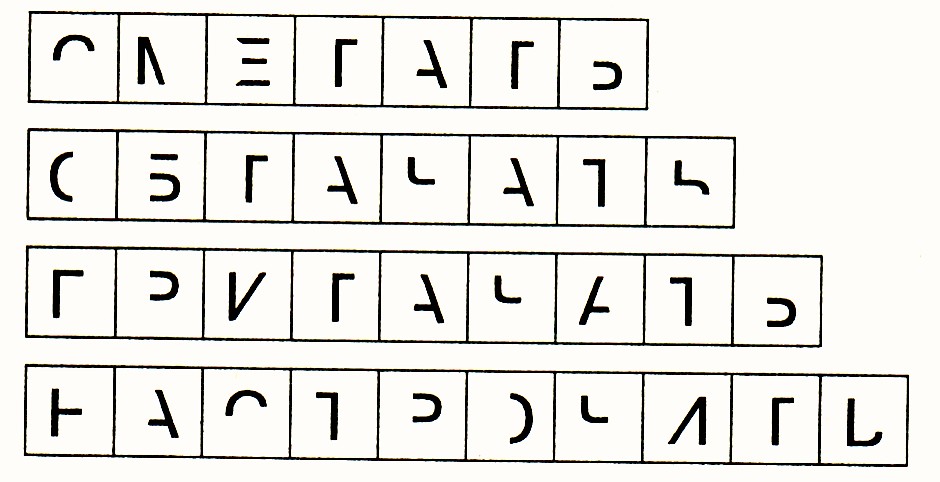 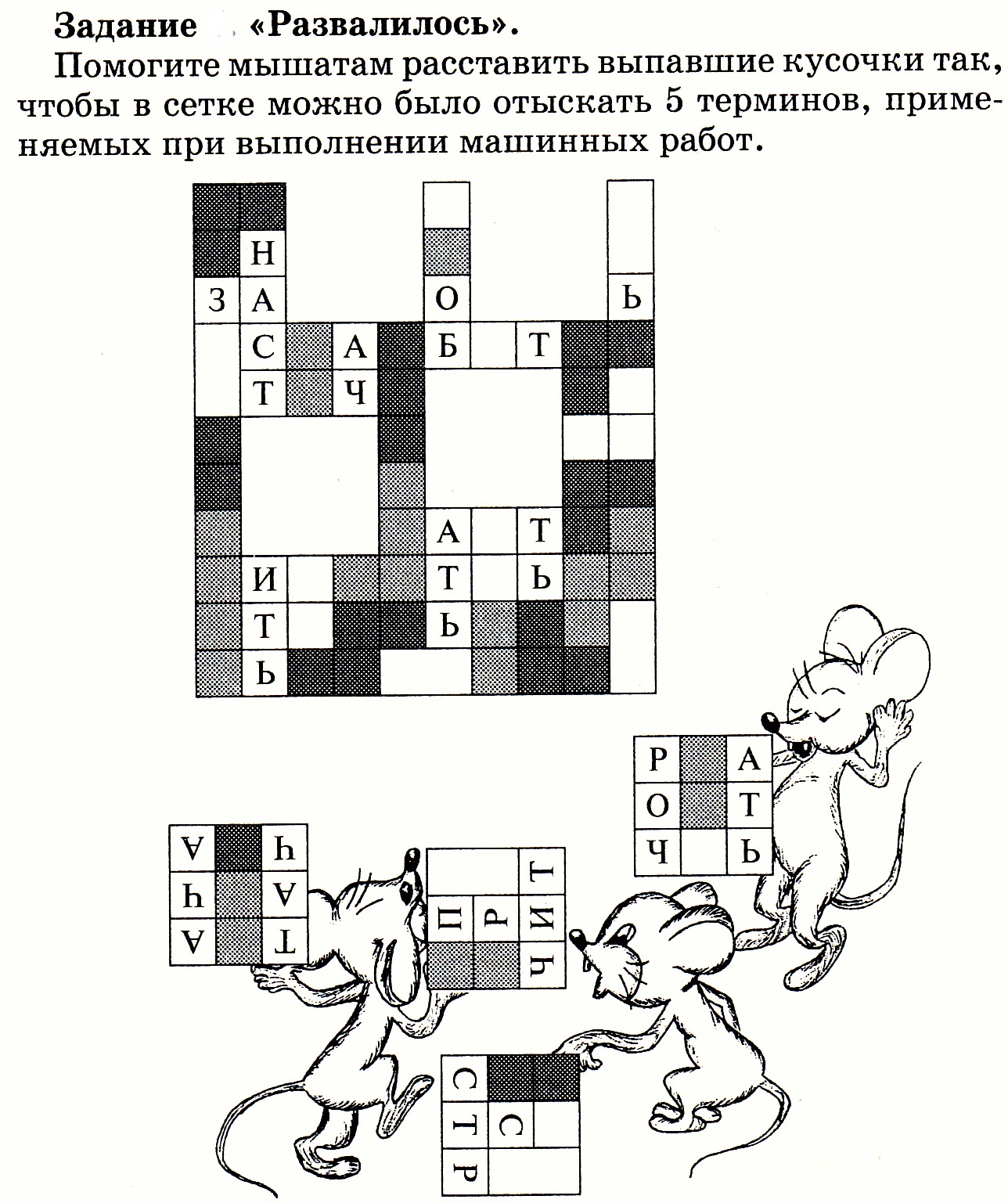 